NAME:………………………………………………………………..ADM:…………………….CLASS:…BIOLOGYFORM ONEEND TERM 2 EXAM - 2024TIME: 1 ¼ HOURSINSTRUCTIONS: Answer all the questions in the spaces provided.State three factors affecting the rate of photosynthesis.				 (3mks)Name two plant process in which diffusion plays an important role.			 (2mks)Define the following terms.Osmosis 									(1mks)Active transport 								(1mk)Give the terms that describe the following Bursting of red blood cells…………………………………………………..	(1mk)Outward pressure on the cell wall …………………………………………….	(1mk)Process by which plant cells lose water, shrink and become flaccid			 (1mk)List three characteristics of living things that are not shown by a motor vehicle.		 (3mks)Give the functions of the following parts of a microscope. Body tube. 										(1mks)Condenser										 (1mk)Diaphragm										(1mk)`Use the equation below to answer the questionsWater                                             Hydrogen atom    +    OxygenState the name of the above process 								(1mk)Where does the process occur within the chloroplast? 					(1mks)State the names of branches of biology dealing with the study of the following. Study of living things in their surrounding…………………….			.(1mk)Study of insects ……………………………………					(1mk)Study of inheritance and variation………						(1mk)The scientific name for lion is Panthera leoTo which kingdom does it belong………. 						(1mk)Which taxonomic group does the name leo refer to ……………………………	.(1mk)Use the diagram below to answer the questions.On the diagram, label part A and B. 							(2mks)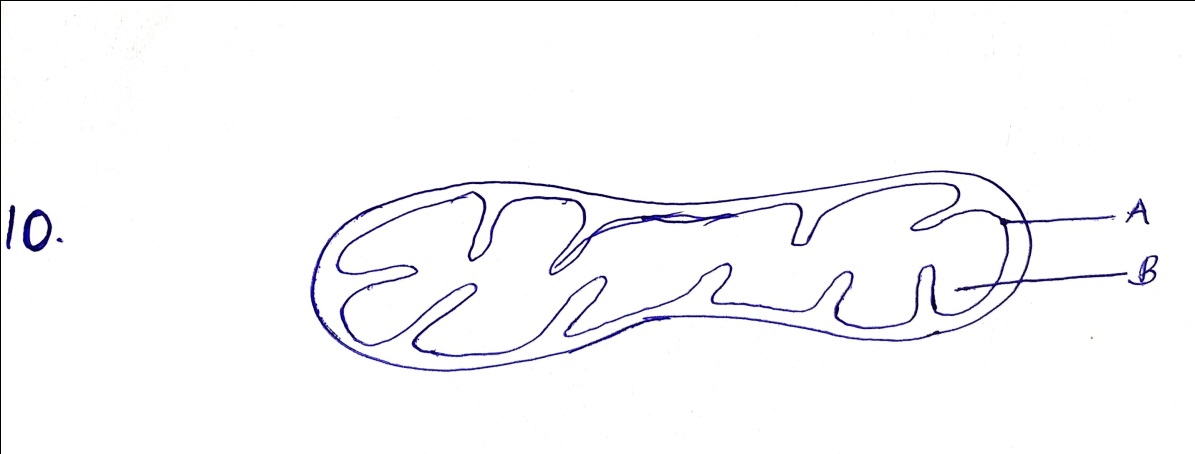 Give the name of the cell organelle above. 						(1mk)Name two types of cells with high concentration of the above cell organelle.	 (2mks)Differentiate between Autotrophism and Heterotrophism.					 (2mks)Give the names of apparatus used in collection of the following specimen. Small animals from rock surface or barks of trees,(ii) 	Crawling animals									 (1mk)Stinging insects									(1mk)Name the five kingdoms into which the living things are grouped.				 (5mks)The seven taxonomic units of classification are Order, Genus Class, Species, Phylum (Division), Kingdom and Family. State the taxonomic unit with the  largest number of organisms 		(1mk)Give the name of the fourth taxonomic unit                                                 (1mks) State the name of taxonomic unit who’s some members can interbreed to produce infertile off-spring. 									(1mk)State function of the following cell organelles. Lysosomes										 (1mk)Centrioles 											(1mk)Ribosomes											 (1mk)State four factors that affect the rate of diffusion						 (4mks)Use the diagrams below to answer the questions that follow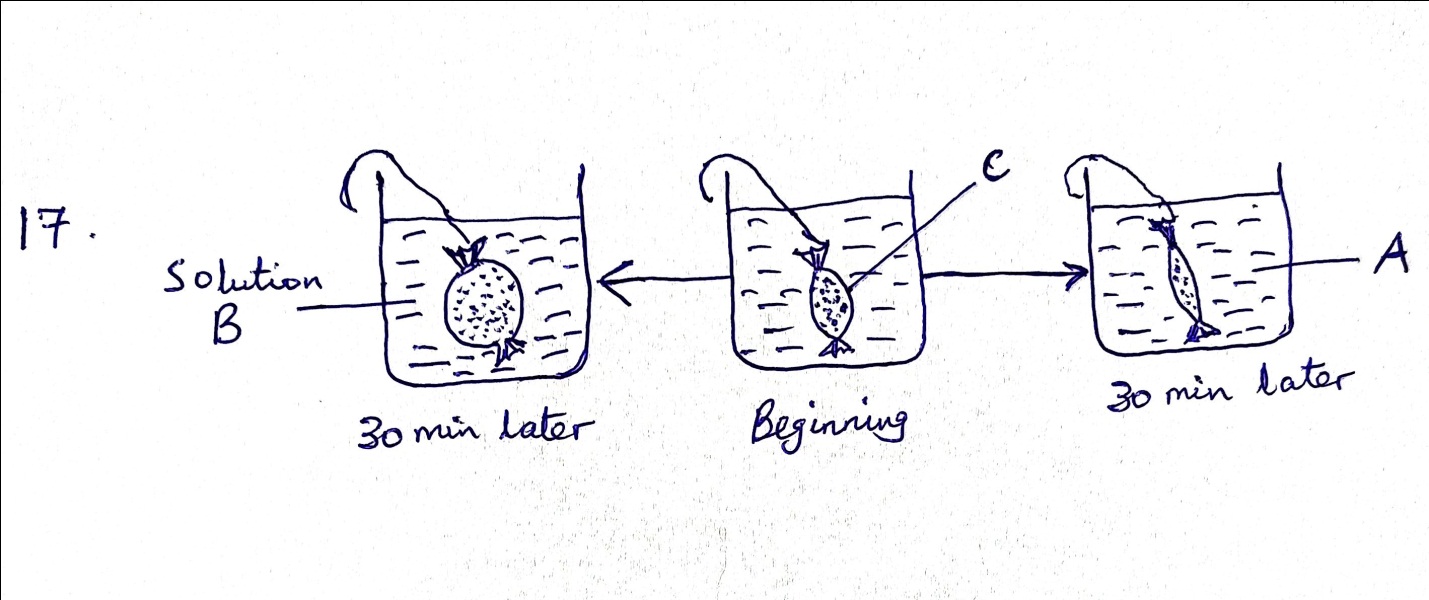 Name the physiological process shown above. 					(1mk)Give the name that describe the concentration of solution A and B. 			(1mk)Name one property of ( c) that enhance the above process. 				(1mk)The diagram below represents part of a plant. Use it to answer the questions that follow. 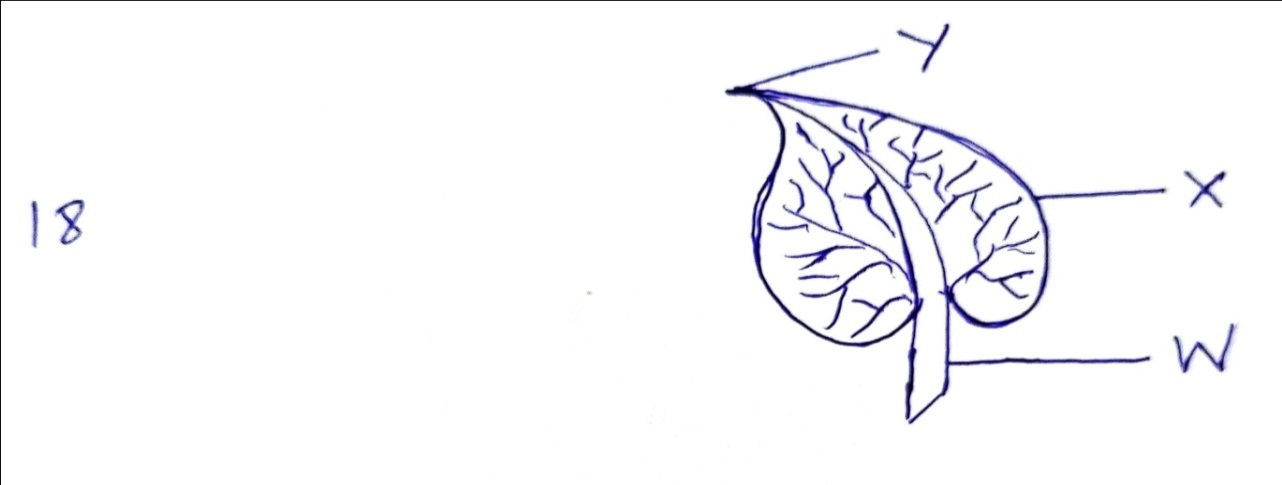 Name the parts labelled W, X and Y. 						(3mks)Name any three internal parts of the part shown above.				 (3mks)Name the six organ systems that make up an animal.					 (6mks)Give the examples in each of the following.Monosaccharide.									 (2mks)Disaccharides										 (2mks)Polysaccharides 									(2mks)